Конспект занятия «Открытка к 9 мая»«Мастерская Самоделкина», 1- ый год обученияЗдравствуйте, ребята. Сегодня мы выполним открытку к 9 мая.  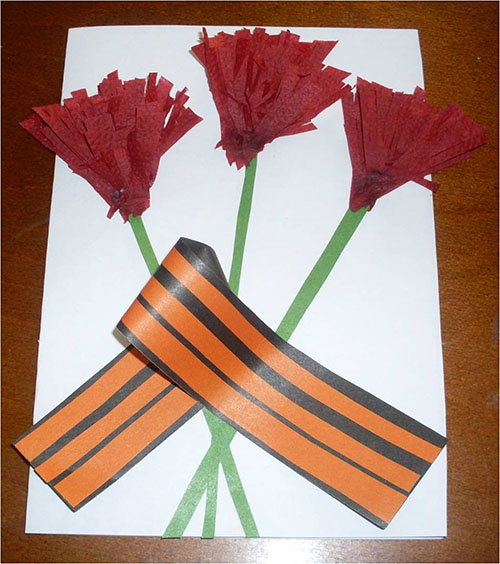  Материалы для изготовления открытки: белый картон; красные или бордовые салфетки; клей; черная, зеленая и оранжевая бумага. Подготовить материалы для работы.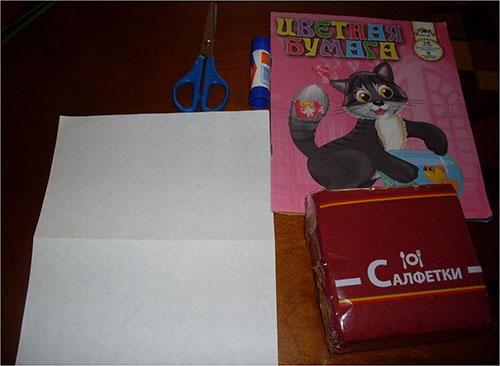 Нарезать из салфеток небольшие треугольнички и на концах сделать бахрому. Из зеленой бумаги вырезать тонкие полоски. 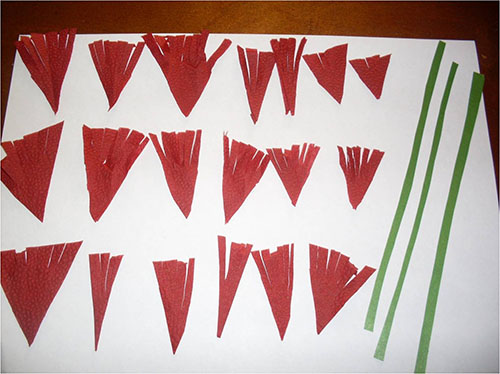 Вырезать толстую полоску из черной бумаги и сделать тонкие оранжевые полоски. 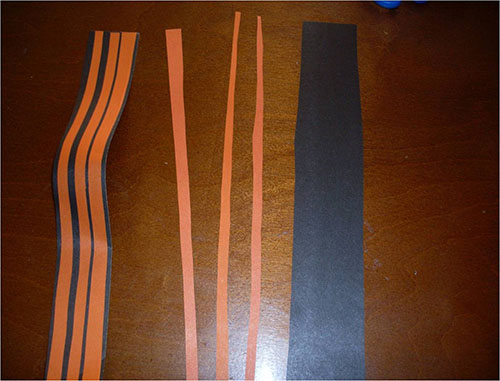 Приклеить на картон кусочки салфеток.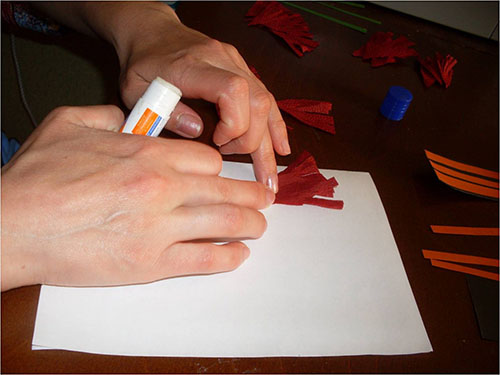 Добавить слой салфеток для получения пушистых цветов.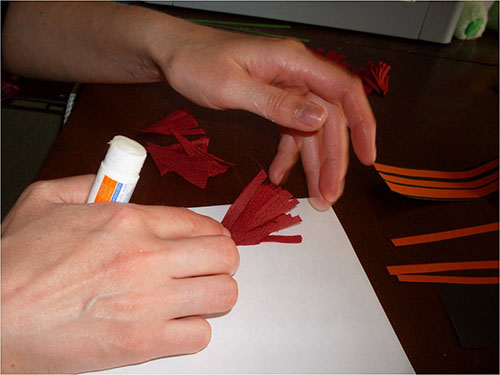 Приклеить ножку первой гвоздике. 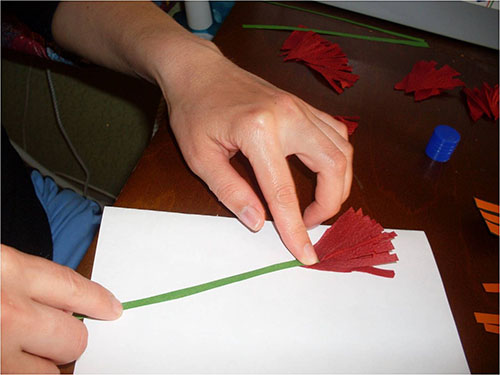 Приклеить к картону еще две гвоздики. 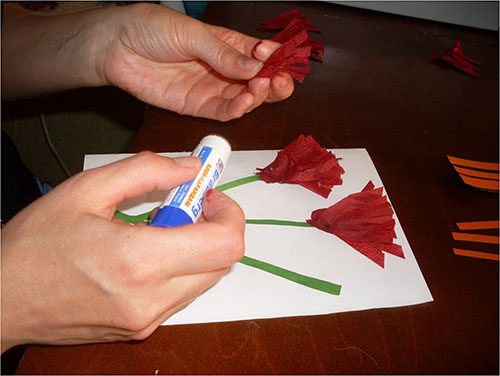 Лишние (выступающие) зеленые полоски обрезать и дождаться, пока бумага и салфетки подсохнут.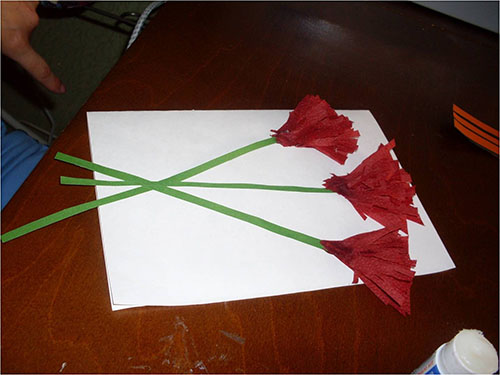  Из черной и оранжевой бумаги изготовить георгиевскую ленточку. 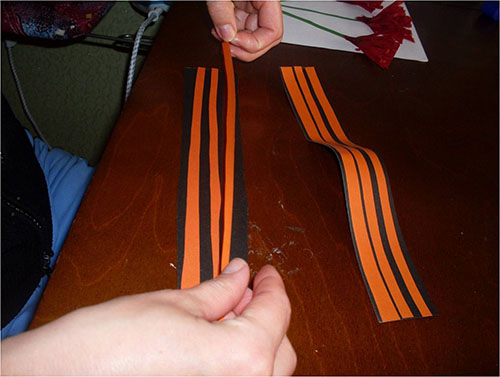 Аккуратно разровнять оранжевые полоски.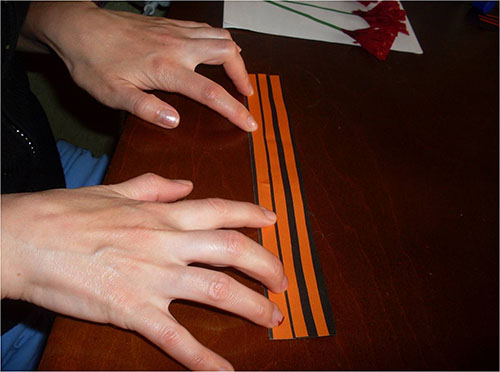 Приклеить подсохшую ленту к открытке.
Наша открытка готова. Всем спасибо за работу.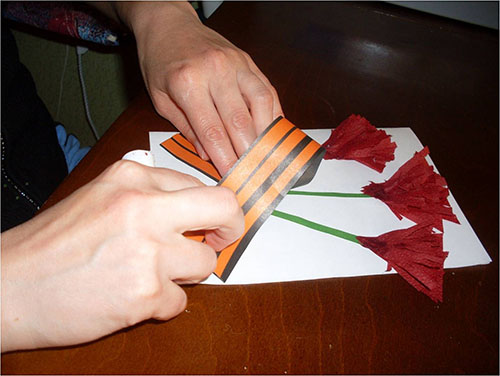 Источник: https://tvoiugolok.ru/podelki-ukrasheniya/otkrytka-9-maya-svoimi-rukami.htmlКонспект занятия «Открытка к 9 мая»«Мастерская Самоделкина», 2 -ой год обученияЗдравствуйте, ребята. Сегодня мы выполним открытку к 9 мая. Вам нужно подготовить все требуемые материалы.
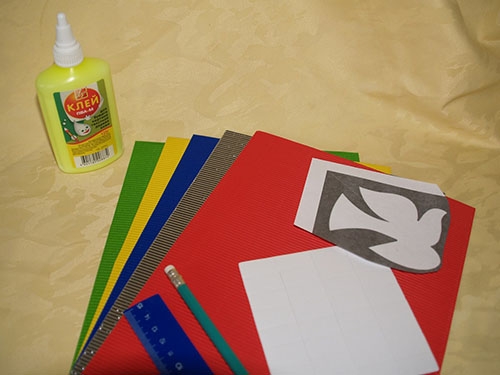 Вырезать из синего и зеленого гофрокартона небольшие полоски для оформления верха и низа открытки. С помощью клея или двустороннего скотча прикрепить полоски. 
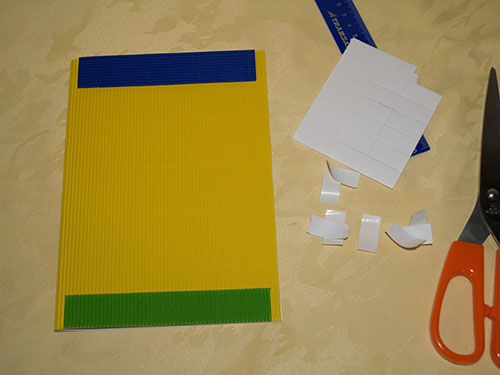 По заготовке  вырезать силуэт голубя и приклеить его к открытке.
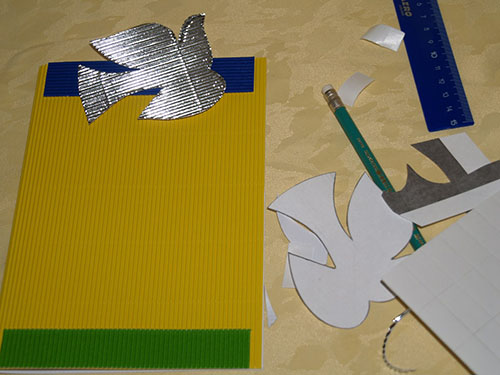 Из тонких полосок картона свернуть капельки-листочки, их краешки зафиксировать клеем ПВА. Из красной бумаги сделать красивую заготовку с цветками, как показано на фото. Приклеить декор к открытке.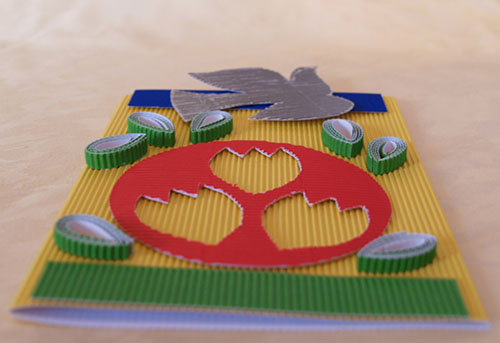 Наша открытка готова. Всем спасибо за работу. Источник: https://tvoiugolok.ru/podelki-ukrasheniya/otkrytka-9-maya-svoimi-rukami.htmlКонспект занятия «Открытка к 9 мая»«Сувенир», 1- ый год обученияЗдравствуйте, ребята. Сегодня мы будем выполнять праздничную открытку к 9 мая. Для работы вам понадобятся: бумага гофрированная (цветные салфетки) картон шаблоны клей ПВА ножницы стержень от ручки.Работу начинаем с распечатывания шаблонов – «девятки», голубя мира, георгиевской ленты, листка. Для оформления открытки также подбираем красивое поздравление в стихах с Днем Победы.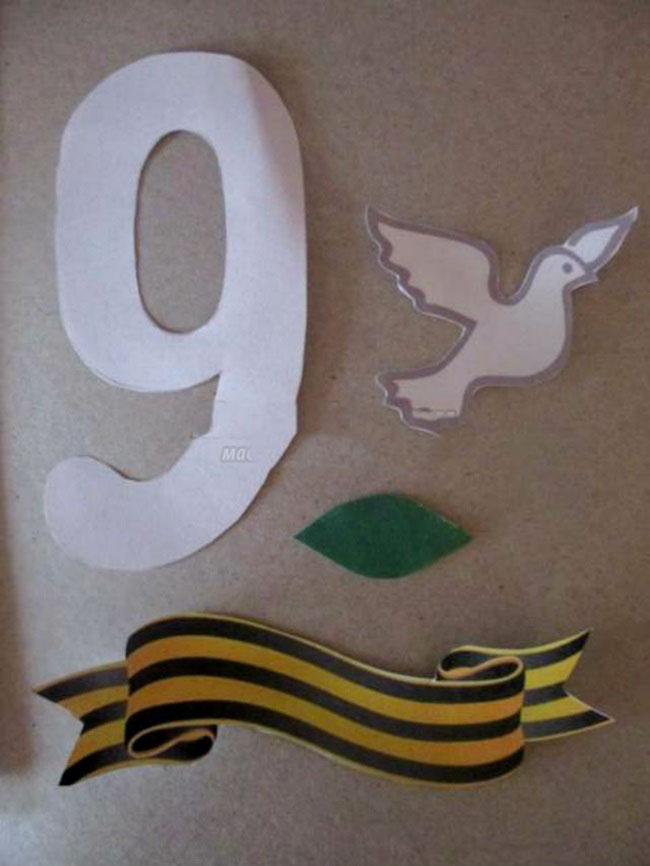  Шаблоны и текст с поздравлением вырезаем. Затем лист белой бумаги складываем вдвое и с помощью шаблона обводим контуры «девятки».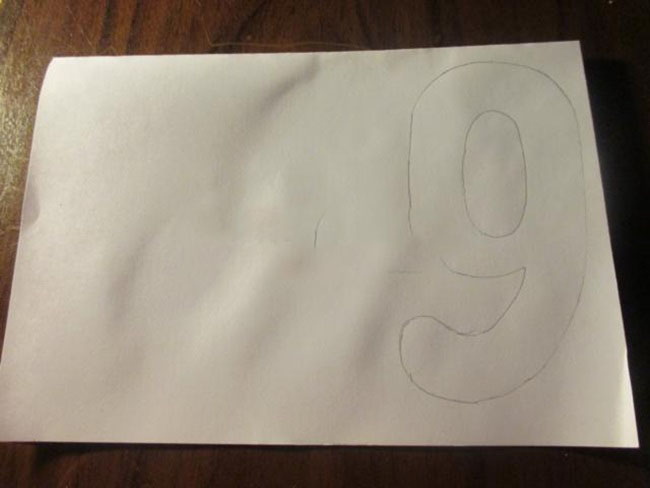  В нижней части открытки размещаем георгиевскую ленточку. 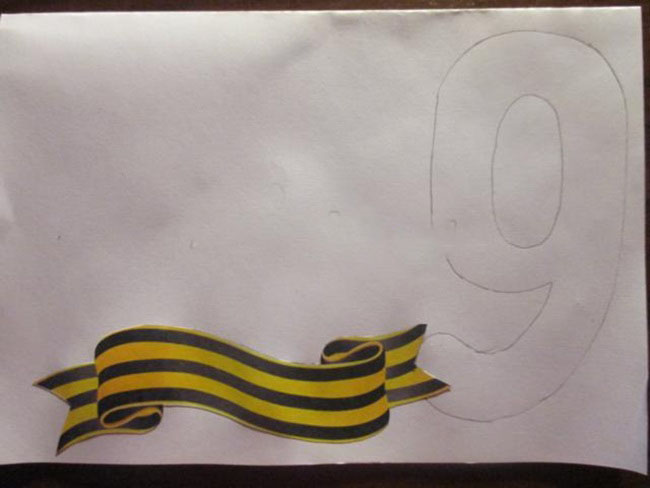 Полосу зеленой бумаги складываем «гармошкой», прикладываем шаблон и вырезаем листья. Длина стебля зависит от величины открытки – отмеряем и вырезаем.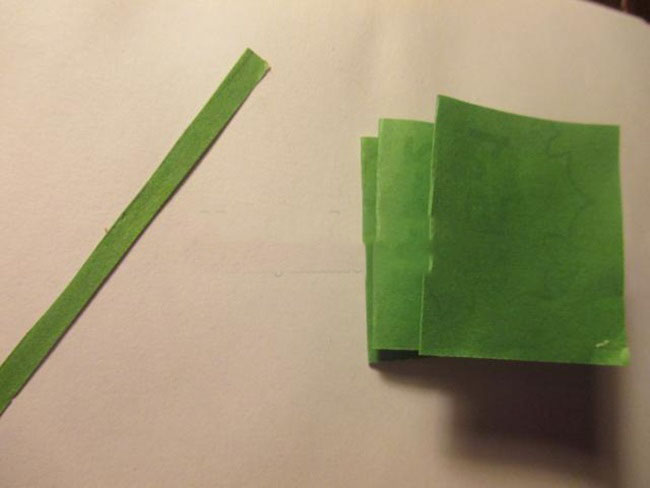  Детали складываем в общую композицию и скрепляем клеем. 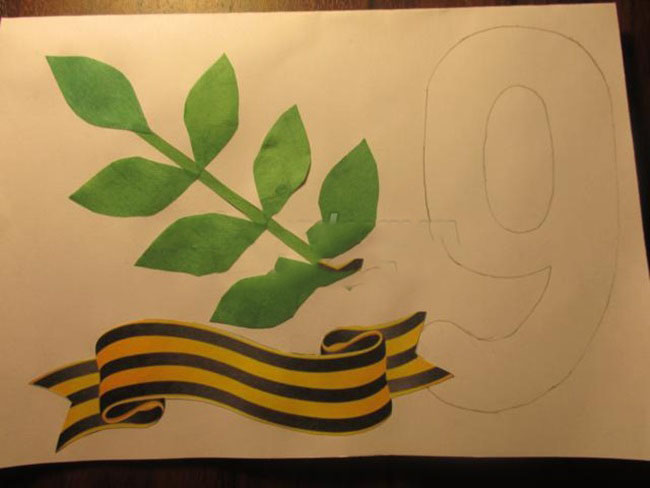 Голубь мира будет у нас «парить» вверху открытки. 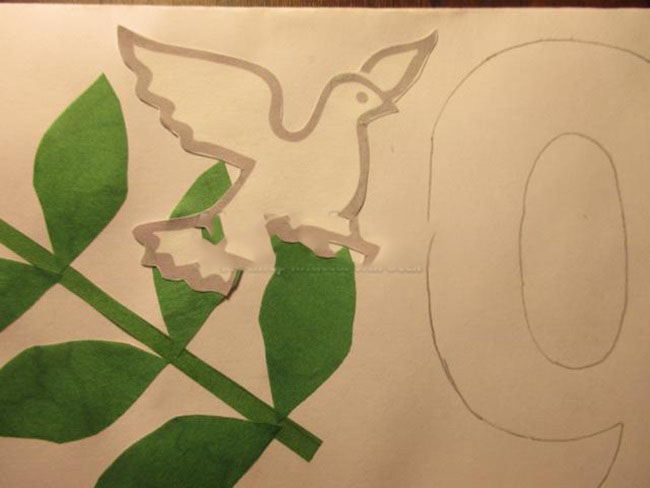 Раскрываем и вклеиваем поздравление. 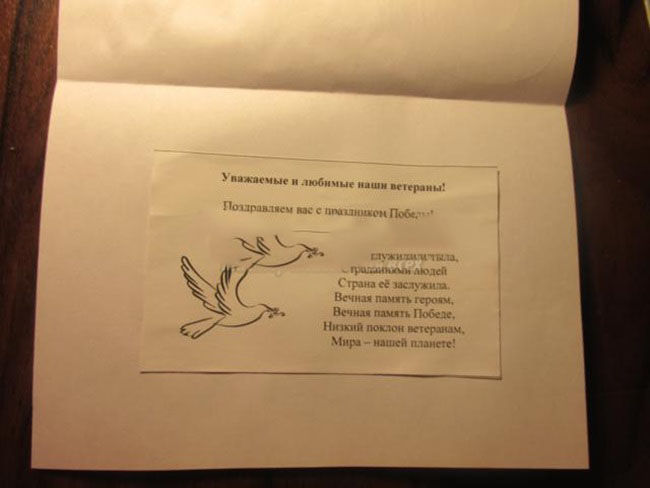 Цветными карандашами раскрашиваем, придавая картинке нарядно-праздничный вид. 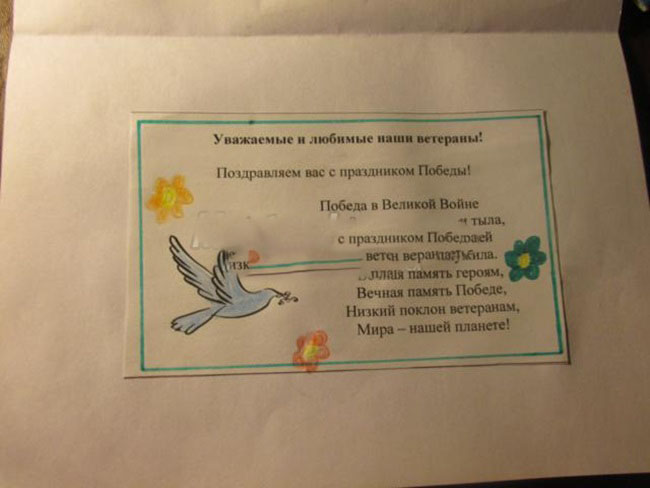 Для оформления фона открытки распечатываем и вырезаем цветы – маленькие и большие.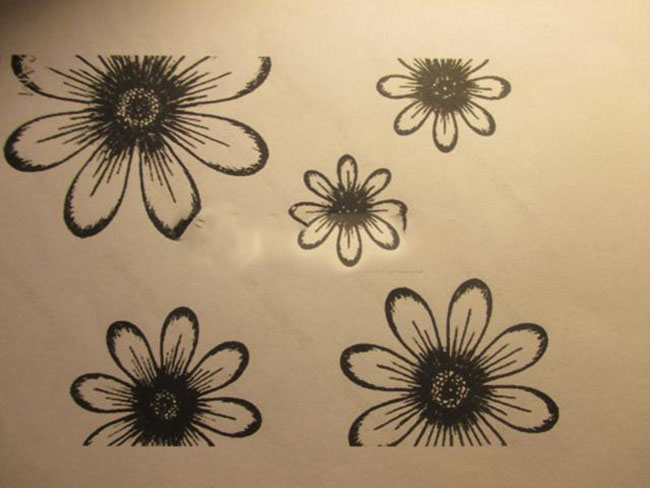  Приклеиваем одни полностью, а другие частично «скрывая» за поздравлением. 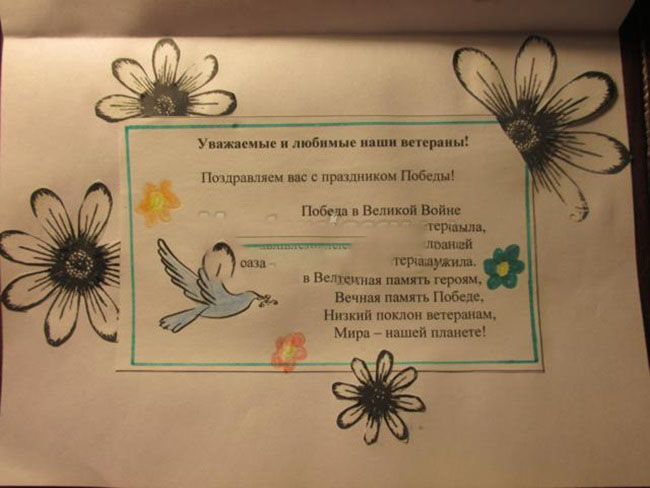 Гофрированную бумагу нарезаем квадратиками со стороной 1,5 – 2 см. В середину квадрата помещаем стержень от ручки и чуть сминаем бумагу вокруг него. 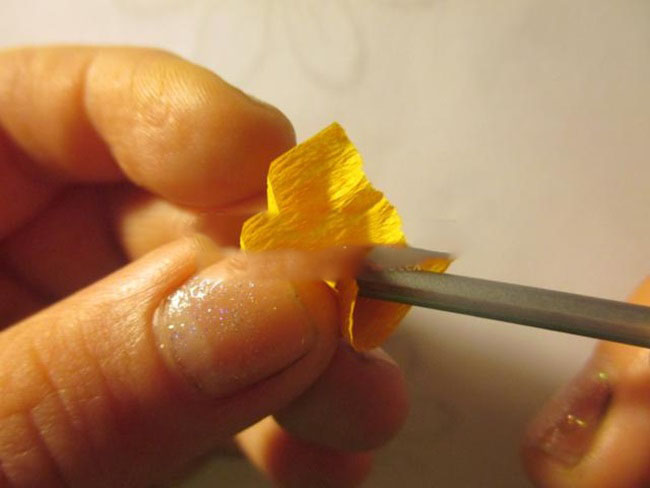 На кончике стержня образуется такой бумажный «колпачок». 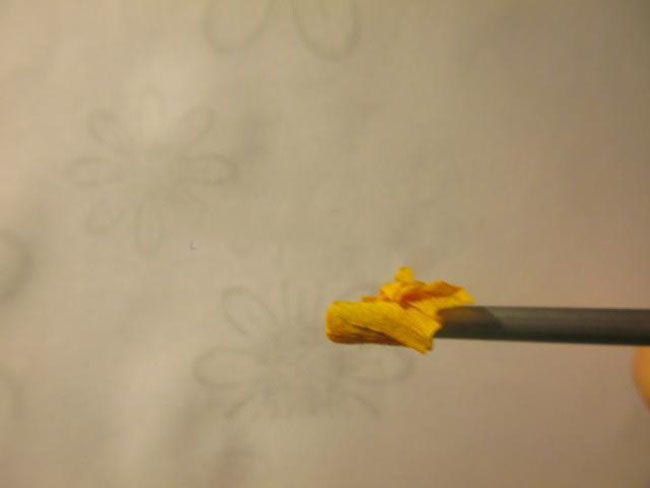 Теперь нужно смазать клеем и приложить стержень с бумажкой к цифре «девять». 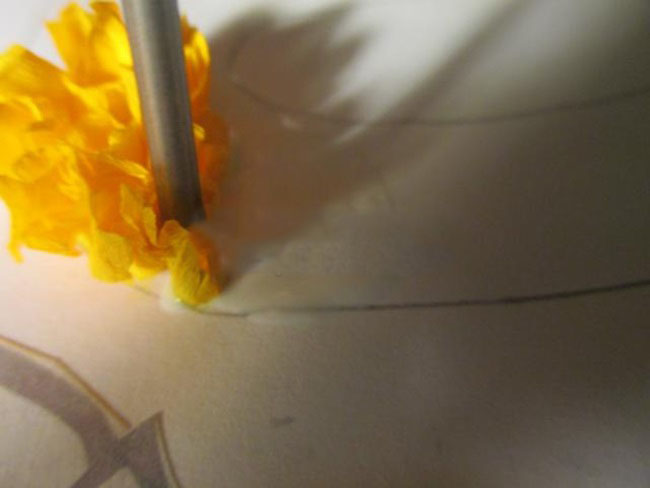 Продолжаем обклеивать «девятку» бумажным декором – как можно более плотно, не оставляя пробелов. 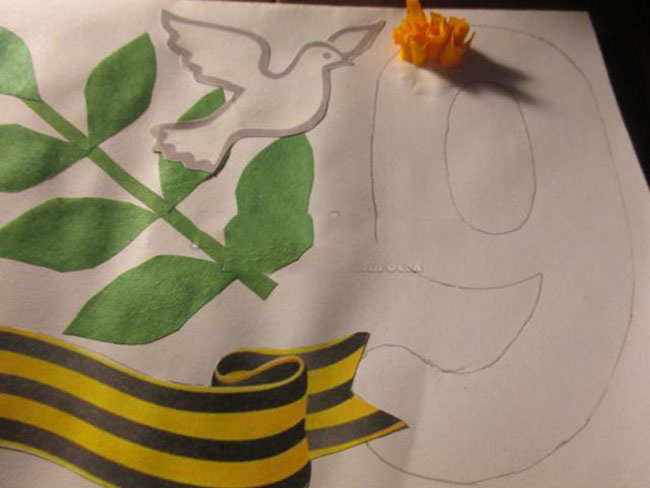 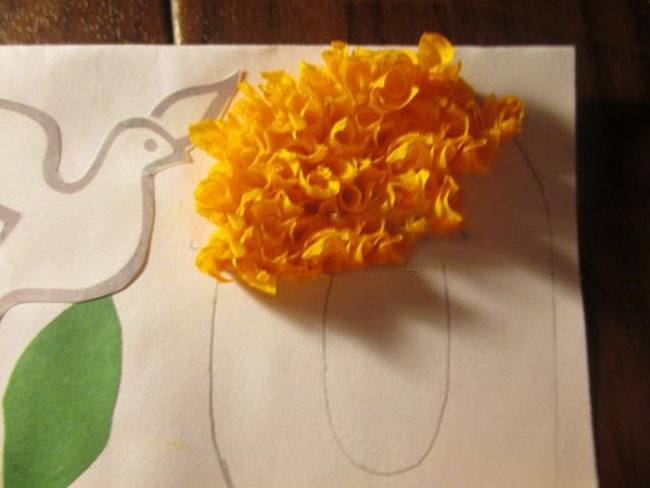 Все, наша поздравительная открытка с 9 Мая готова. Всем спасибо за работу.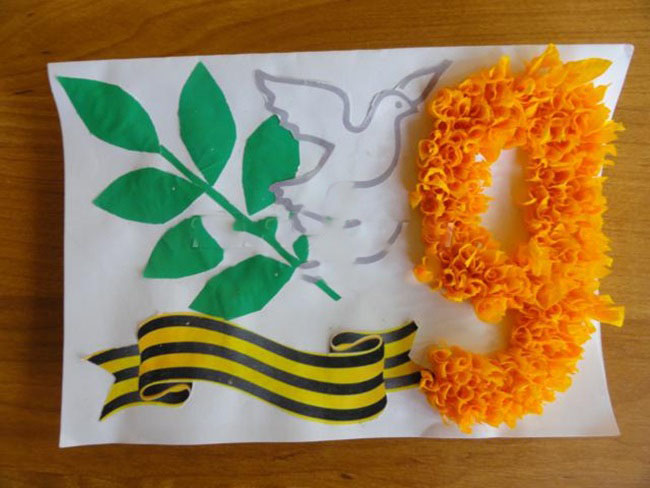  Источник: https://vsezdorovo.com/2019/04/otkrytka-na-9-maya-svoimi-rukami/